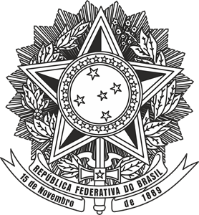 MINISTÉRIO DA EDUCAÇÃO – MECUNIVERSIDADE FEDERAL DO DELTA DO PARNAÍBA – UFDParPRÓ-REITORIA DE ENSINO DE GRADUAÇÃO – PREGPROGRAMA RESIDÊNCIA PEDAGÓGICA/UFDParHOMOLOGAÇÃO DO DEFERIMENTO DAS INSCRIÇÕES NA SELEÇÃO DE PRECEPTOR DO PROGRAMA RESIDÊNCIA PEDAGÓGICA - BIOLOGIA/ 2020DOCENTE ORIENTADORA: PROFA. DRA. RUCELINE PAIVA MELO LINSParnaíba, 17 de agosto de 2020.NOMESITUAÇÃOJUSTIFICATIVABRUNA BRITO SANTOSDeferida...FLÁVIA VERAS MARQUES CARVALHODeferida...MARIA DOS MILAGRES DO NASCIMENTO SILVADeferida...Docente Orientadora do Programa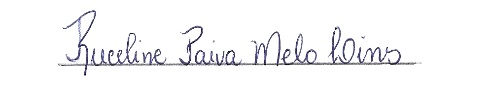 Residência Pedagógica – Biologia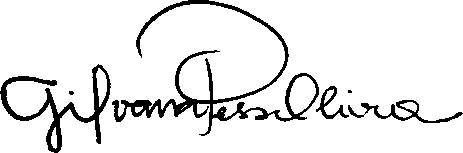 Profª. Drª. Gilvana Pessoa de OliveiraPró-reitora de Ensino de Graduação –UFDPar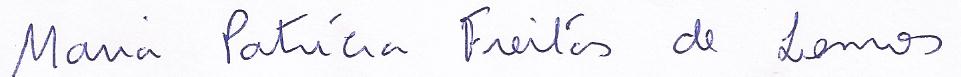 Profª Drª. Maria Patrícia Freitas de LemosCoordenadora Institucional do Programa Residência Pedagógica – UFDParProfª Drª. Maria Patrícia Freitas de LemosCoordenadora Institucional do Programa Residência Pedagógica – UFDPar